How to read this document: 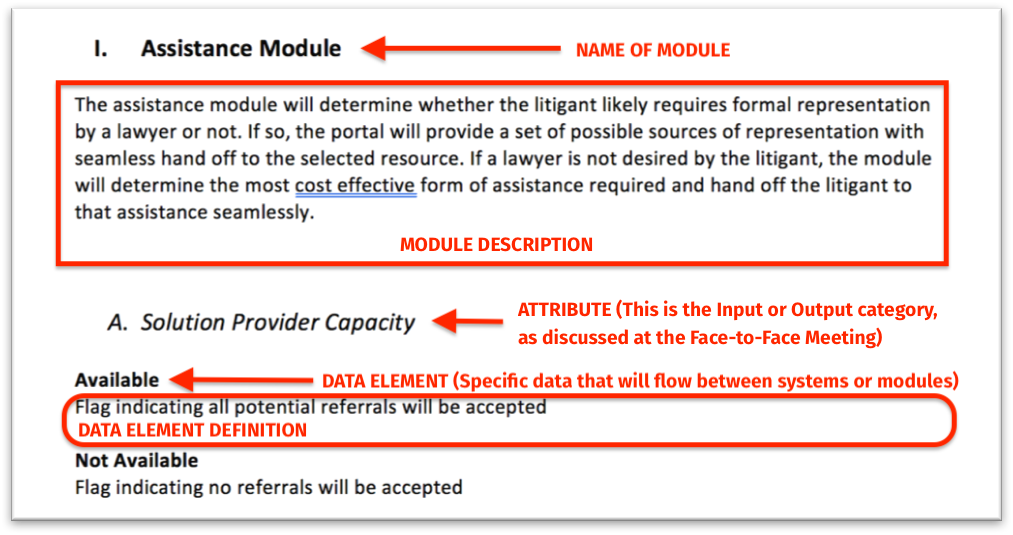 Assistance ModuleThe assistance module will determine whether the litigant likely requires formal representation by a lawyer or not. If so, the portal will provide a set of possible sources of representation with seamless hand off to the selected resource. If a lawyer is not desired by the litigant, the module will determine the most cost effective form of assistance required and hand off the litigant to that assistance seamlessly.Solution Provider CapacityAvailable	Flag indicating all potential referrals will be acceptedNot Available	Flag indicating no referrals will be acceptedAvailable for ###### Referrals	Flag indicating potential referrals will be accepted up to a certain quantity.  This quantity will need to be maintained on a regular basis by the Provider's system.Available for @@@@ Issue Type	Flag indicating all referrals for a certain issue or case type will be .  Provider may support multiple issue or case types, and this will allow providers to indicate availability per issue or case type. (Issue Types will be mapped to standardized lists, such as LSC or NSMI) Not Available for @@@@ Issue Type	Fla indicating no referrals for a certain issue or case type will be .  Provider may support multiple issue or case types, and this will allow providers to indicate availability per issue or case type. (Issue Types will be mapped to standardized , such as LSC or NSMI) Available for ###### Referrals of @@@@ Issue Type	Flag indicating potential referrals will be accepted up to a certain quantity as it relates to Issue or Case Type.  Provider may have different capacity for different legal issues and this data element will indicate availability as it relates to particular case types.  This quantity will need to be maintained on a regular basis by the Provider's system. (Issue Types will be mapped to standardized lists, such as LSC or NSMI) Solution Provider ProfileProvider Name	Name of the Provider (Legal or DBA)Provider Categories	Categories of services offered by the Provider.  (Categories will be mapped to standardized lists, such as Open ReferralProvider Description	Free text description from the Provider describing their services and other pertinent information. Provider Location(s)	All physical addresses for the ProviderProvider Phone Number(s)	Provider's phone numbers.  There can be multiple numbers for different purposes.Provider Email(s)	Provider's email addresses. There can be multiple email addresses for different purposes.Provider Website(s)	Provider's websites.  There can be multiple websites for different purposes.Provider Contact Names	Points of contact at the Provider. There can be multiple contacts for different purposes.Provider Affiliations	Any other organization or government that the Provider is affiliated with. Provider Eligibility Requirements	Free text description or structured data indicating eligibility requirements, such as, income, disability, literacy, or demographic restrictions.Selected Solution Type (The Solutions Options Module has a corresponding Attribute.)Solution Categories Selected	Categories of solutions selected by the user.  User may select more than one category, i.e. legal services and document assembly. (Categories will be mapped to standardized lists, such as Open Referral and should be same as "Assistance > Input > Provider Profile > Provider Categories")Solution Categories Declined	Categories of solutions the user explicitly declined to use.  User may decline more than one category. (Categories will be mapped to standardized lists, such as Open Referral and should be same as "Assistance > Input > Provider Profile > Provider Categories)Legal Issue (The Problem Identification Module has a corresponding Attribute) Legal Issues Identified	All of the legal issued identified by the system or user.  )Legal Issues Identified by System	If the portal or system has the capability to determine legal issues based on user interactions, the legal issues identified can be marked as having been system generated.Legal Issues Identified by User	If the portal or system does not have the capability of determining legal issues or if the user also has the ability to self-identify their legal issue, this data element will mark the legal issue as having been user identified.Financial Eligibility Prediction Input (The Solutions Options Module has a corresponding Attribute.)User May Meet Financial Eligibility	Other modules in the portal or system may determine financial eligibility for referred users, such as income requirements, etc.  This message indicates to the Assistance Module that the user does meet financial eligibility for Provider's services.  "Provider Eligibility Requirements" will be consulted to determine which Providers are presented to the user for selection. Based on how eligibility is determined, the Provider systems may place differing levels of confidence in this determination.User May Not Meet Financial Eligibility 	Other modules in the portal or system may determine financial eligibility for referred users, such as income requirements, etc.  This message indicates to the Assistance Module that the user does meet financial eligibility for Provider's services.  "Provider Eligibility Requirements" will be consulted to determine which Providers are presented to the user for selection.  Based on how eligibility is determined, the Provider systems may place differing levels of confidence in this determination.Financial Eligibility Prediction User May Meet Financial Eligibility	The portal or system may determine financial eligibility for referred users, such as income requirements, etc.  This message indicates that the user does financial eligibility for Provider's services.  Based on how eligibility is determined, the Provider systems may place differing levels of confidence in this determination.User May Not Meet Financial Eligibility 	The portal or system may determine financial eligibility for referred users, such as income requirements, etc.  This message indicates that the user is not eligible for services requiring financial eligibility, however, may be sent to the Provider for other services.  Based on how eligibility is determined, the Provider systems may place differing levels of confidence in this determination.User Financial Eligibility Not Determined	This message states that the portal or system cannot or did not determined financial eligibility.User Authorization to Share Data (The Solutions Options Module has a corresponding Attribute.)User Authorized Data Sharing	If the portal or system has information on the user, which could be shared with the Provider's system, the user information can only be transferred if the user has authorized that sharing.  This message indicates that the user has explicitly agreed to share data with the Provider system.User Did Not Authorize Data Sharing	If the user did not authorize data sharing, the Provider system will be alerted using this message as a means to explain why user data is not available.User Authorized Sharing the Following Data Elements @@@@, @@@@, ….	If the portal or system allows the user to select which user data can be shared, this message will tag the information that the user has authorized sharing. User Did Not Authorized Sharing the Following Data Elements @@@@, @@@@, ….	If the portal or system allows the user to select which user data can be shared, this message will tag the information that the user does not authorize sharing.Probabilistic Outcomes Output (All outputs from Probabilistic Outcomes Module are incorporated here.) Pathways Selected	The Probabilistic Outcomes module will help determine the course of action, or pathways, a user chooses to take.  The Assistance module helps the user select specific providers that can support the user through the selected pathways.  Examples of these pathways include: Retain a Lawyer, Self Help Using Online Services, etc.Provider Selected by User	Selected Provider Name	Name of Provider (Legal or DBA)Provider Categories Selected	Categories of services offered by the Provider that the user selected.  (Categories will be mapped to standardized lists, such as Open Referral")Provider Location(s) ReferredIf the user is referred to Provider's physical locations, this message can inform the provider of the locations the user will be provided.Provider Website(s) Referred	If the user is referred to Provider's online resources, this message can inform the provider of the specific web links provided to the user. User’s Master Data (The Probabilistic Outcomes and the Solutions Options Modules have corresponding Attributes.)	User's IP Location	Location information determined from user's IP addressReturn URL for User	If the user should be returned to a specific page on the portal, this URL will route the user to the appropriate point in their process.User's Issues	If user has or had one or more legal issue(s) that were identified, Provider's can be alerted of those issues.  (Categories will be mapped to standardized lists, such as the LSC or NSMI.)Referral(s) Provided	The referrals provided to the user can be tracked as tags and communicated between portal modules and Service Provider systems.  (Referral Categories will be mapped to standardized lists, such as Open Referral.)User's Full Name	If this information is collected: Prefix, First, Middle, Last, and Suffix.User's Address(es)	If this information is collected: Street Address, City, State, and Zip Code for each address collected.User's Phone Number(s)	If this information is collected: Country Code, Area Code, and Zip Code.User's Primary Email Address	User's primary email address.User's Email Address Is Verified	If the user's email address was verified by the source system, this message will mark the email address as verified.Pages Accessed by User	Metadata or tags identifying the pages the user accessed in the portal, so if an  user is returned to the portal, they can pick up where they left off.All Other Metadata	All other metadata collected from the user session and interaction. Capacity Assessment ModuleThis module will assess the capacity of the litigant to both use the portal and to utilize various forms of assistance other than formal representation. This module is optional because not all jurisdictions may choose to include this capability, some litigants may not want to be assessed, and the ability to validly and appropriately assess such capacity is still not well understood.Immigration Status	User is a US Citizen	Users that self-identify as US citizens will be marked as such with this message.User is not a US Citizen	If users self-identify that they are not US citizens, this message will mark that as their status.User is a Permanent ResidentIf users self-identify that they have a permanent resident status, this message will mark that as their status.User is not a Permanent Resident	If users self-identify that they are not a US citizen or a Permanent Resident, this message will mark their status as such.Users Permanent Resident Number is "A#########"	If users provide their A-Number as evidence of their permanent resident status, this message will communicate that A-number.User Has a Valid Visa	If users self-identify that they have a valid visa, this message will mark that as their status.User has the @@@ VisaThis message will identify the specific valid visa the user has.  (The list of visa types will be pulled from a standardized list, such as the USCIS.) User is Undocumented	This message will mark the user as undocumented immigrant. This can be determined based on user interaction or system assessment.Disabilities	User is Disabled	If the user self-identifies as disabled, this flag will mark their disabled status. This can be determined based on user interaction or system assessment.User is Not Disabled	If the user self-identifies that they are not disabled, this flag will mark their disabled status.User's Disability is @@@@@	If the user's disability is obtained, this flag will indicate the specific disability. (Categories of disabilities will be obtained from a standardized list.) User's Disability is Documented	If the user's disability is certified by a governmental agency, this flag will mark their disabled status as verified.User's Disability is Documented by @@@@@	If the user's disability is certified by a governmental agency, this flag will indicate the specific agency that documented the disability.User is a Disabled Veteran	If the user self-identifies as disabled and as a veteran, this flag will mark their disabled and military status.Language Proficiency	User Speaks English	This flag indicates that the user self-identifies or is system identified as being fluent in English. User Does Not Speak English	This flag indicates that the user self-identifies or is system identified as not being fluent in English. User @@@@@	This flag identifies all languages the user self-identifies or is system identified as having proficiency. User Has Access to an Interpreter	This flag indicates that the non-English speaker has access to an interpreter and can receive services in English. User's Interpreter is Family Member or Friend	This flag indicates that the non-English speaker has access to an interpreter and can receive services in English and that the interpreter is a family member or a friend, not a professional. Computer Literacy	User is Computer Literate	This message indicates that the user possesses computer literacy.  This will include both self reported assessment and potentially automated skills assessment (computer analytics) of how many errors a litigant makes.User is Not Computer Literate	This message indicates that the user is not computer literate. This will include both self reported assessment and potentially automated skills assessment (computer analytics) of how many errors a litigant makes.User Has Access to Computer Assistance	This message indicates that the user may not be computer literate but has access to some support with using technology based services. Technology AvailabilityUser Has Access to a Computer	Identifies the user as having access to a desktop or laptop computer.  This determination can be made through user interaction or using session data to identify how the visitor is accessing the portal.User Does Not Have Access to Desktop Computer	Identifies the user as not having access to a desktop or laptop computer.  User Has Access to Mobile Device	Identifies the user as having access to a smart phone or a tablet.  This determination can be made through user interaction or using session data to identify how the visitor is accessing the portal.User Does Not Have Access to Mobile Device	Identifies the user as not having access to a smart phone or a tablet.User Has Access to Internet	Identifies the user as having access to the internet. User Does Not Have Access to Internet	Identifies the user as not having access to the internet. User Has Access to a Facility with Internet and Computer	Identifies the user as having access to a facility (i.e. public library, school, work computer) with the internet and computer.Literacy	User Has Reading Proficiency	Identifies user has having a sufficient ability to read.  This can be determined through user interaction or session data.  User Lacks Reading Proficiency	Identifies user as not having a sufficient ability to read.  This can be determined through user interaction or session data.  User Has Writing Proficiency	Identifies user as having a sufficient ability to write.  This can be determined through user interaction or session data.  User Lacks Writing Proficiency	Identifies user as not having a sufficient ability to write.  This can be determined through user interaction or session data.  Prior Legal Experience	User Has Prior Legal Experience	This flag will indicate that the user has indicated that they have been or currently are directly or indirectly involved in a legal case.  The determination of prior legal experience can be made through user interaction or session data, where user indirectly demonstrated prior legal experience.User Has No Prior Legal Experience	This flag indicates that the user has not been involved in any legal action before.Access to Transportation	User Has Access to Transportation	This flag indicates that the user has access to a vehicle or someone that can provide transportation.User  This flag indicates that the user does not have access to a vehicle or someone that can provide transportation.Capacity AssessmentAssessment that User is Undocumented	This message will mark the user as undocumented immigrant. This can be determined based on user interaction or system assessment.Assessment that User is Disabled	If the user self-identifies as disabled, this flag will mark their disabled status. This can be determined based on user interaction or system assessment.Assessment that User is Not Disabled	If the user self-identifies that they are not disabled, this flag will mark their disabled status. This can be determined based on user interaction or system assessment.Assessment that User Speaks English	This flag indicates that the user self-identifies or is system identified as being fluent in English. Assessment that User Does Not Speak English	This flag indicates that the user self-identifies or is system identified as not being fluent in English. Assessment that User is Computer Literate	This message indicates that the user possesses computer literacy.  This will include both self reported assessment and potentially automated skills assessment (computer analytics) of how many errors a litigant makes.Assessment that User is Not Computer Literate	This message indicates that the user is not computer literate. This will include both self reported assessment and potentially automated skills assessment (computer analytics) of how many errors a litigant makes.Assessment that User Has Access to a Computer	Identifies the user as having access to a desktop or laptop computer.  This determination can be made through user interaction or using session data to identify how the visitor is accessing the portal.Assessment that User Has Access to Mobile Device	Identifies the user as having access to a smart phone or a tablet.  This determination can be made through user interaction or using session data to identify how the visitor is accessing the portal.Assessment that User Has Reading Proficiency	Identifies user has having a sufficient ability to read.  This can be determined through user interaction or session data.  Assessment that User Lacks Reading Proficiency	Identifies user as not having a sufficient ability to read.  This can be determined through user interaction or session data.  Assessment that User Has Writing Proficiency	Identifies user as having a sufficient ability to write.  This can be determined through user interaction or session data.  Assessment that User Lacks Writing Proficiency	Identifies user as not having a sufficient ability to write.  This can be determined through user interaction or session data.  Assessment that User Has Prior Legal Experience	This flag will indicate that the user has indicated that they have been or currently are directly or indirectly involved in a legal case.  The determination of prior legal experience can be made through user interaction or session data, where user indirectly demonstrated prior legal experience.Assessment that User Is This flag indicates that the user does not have access to a vehicle or someone that can provide transportation.Description & Navigation ModuleThis module describes the capabilities of the portal and provides basic navigation to the desired module or between modules. Users may still enter other modules directly if they know how to get there. They may also navigate directly from one module to another module as desired.Login Information (Linked to Output from Registration/Login Module)	Unique ID for the User in 	This is a unique ID assigned to the user, whether the user is registered or remained anonymous. Source System of Registration	Name (Legal Name or DBA) of source system where user created an account.Time Created	Time the user account was created.Time Modified	Time the user account was last modified.User's Role in Legal Issue	The specific role(s) the Referral System determined that the user will play  in the legal issue (i.e., plaintiff, defendant, etc.) OAuth Info PacketThis OAuth packet would pass authentication from one system to another.  There are existing standards such as SAML 2.0 and Akomo Ntoso that can be incorporated here. 	Optional Data Elements: 		Username	If credentials are being shared between systems: User's Registered UsernamePassword	If credentials are being shared between systems: User's PasswordEmail Address	If credentials are being shared between systems: User's Registered Email AddressReturn To Referral System	Referral System Name	The name of portal, system, or entity providing the referral to the user. Referral System URL	Referral System's website where the user should be returned, if no specific URI/URL is available. Referral System's User Specific URI/URL	If available, the Referral System's unique URI/URL, specific to the user, where the user should be returned.  Provider System’s User Specific URI	Deep Linking/URI that can help ID exact steps referee needs to provideTime Referral Made	Date and Time the referral is made in the Referral System and user opted to use that referral. Unique IDs for Legal Issues Identified in Referral System (Linked to Problem Identification > Output > Issue ID)	The Referral System's unique IDs for legal issues identified for individual users (registered or annonymous). User's Role in Legal Issue	The specific role(s) the Referral System determined that the user will play in the legal issue (i.e., plaintiff, defendant, etc.)Outcome	Referral Was Acknowledged	This message indicates that the Provider system acknowledged the referral.Referral Was Accepted	This message indicates that the Provider system explicitly accepted the referral.  This may be based on manual action taken by the Provider or based on Provider system automation.Referral Was Rejected	This message indicates that the Provider system rejected the referral.  This may be based on manual action taken by the Provider or based on Provider system automation. Legal Issue(s) Resolved Without Litigation	This is a message from the Provider system indicating that the referred legal issue(s) have been resolved without litigation (i.e., resolved by writing a demand letter, etc.).Legal Issue Proceeded to Litigation	This is a message from the Provider system indicating that the referred legal issue(s) have proceeded to litigation. Legal Issue Proceeded to Litigation With Favorable Judgment	This is a message from the Provider system indicating that the referred legal issue(s) have proceeded to litigation, that there was a judgment, and it was favorable.Legal Issue Proceeded to Litigation With Unfavorable Judgment	This is a message from the Provider system indicating that the referred legal issue(s) have proceeded to litigation, that there was a judgment, and it was not favorable.Legal Issue Proceeded to Litigation With Settlement	This is a message from the Provider system indicating that the referred legal issue(s) have proceeded to litigation, that it was settled prior to judgment being entered.Legal Issue Proceeded to Litigation With Outcome @@@@@@	This is a message from the Provider system indicating that the referred legal issue(s) proceeded to litigation and providing a specific outcome. (Outcomes can be structured based on standardized data, such as NCSC's State Reporting Guidelines.) Legal Issue Was Abandoned Without Litigation	This is a message from the Provider system indicating that the user abandoned their legal issue and there was no litigation initiated.Legal Issue Proceeded to Litigation and Abandoned	This is a message from the Provider system indicating that the legal issue proceeded to litigation and was later abandoned by user. Service(s) Provided: @@@@@	A message from the Provider system outlining the services that were provided to the user.  (Service Types will be mapped to standardized lists, such as Open Referral)Probabilistic Outcomes ModuleFor court cases, this module provides descriptions of the most likely or common alternatives and actions in a particular type of case. It will also report probabilistic or statistical information on the likely outcomes of each alternative, based on court data.User’s Master Data	(The Assistance and the Solutions Options Modules have corresponding Attributes.)	User's IP Location	Location information determined from user's IP addressReturn URL for User	If the user should be returned to a specific page on the portal, this URL will route the user to the appropriate point in their process.User's Issues	If user has or had one or more legal issue(s) that were identified, Provider's can be alerted of issues.  (Categories will be mapped to standardized lists, such as the LSC or NSMI.)Referral(s) Provided	The referrals provided to the user can be tracked as tags and communicated between portal modules and Service Provider systems.  (Referral Categories will be mapped to standardized lists, such as Open Referral.)User's Full Name	If this information is collected: Prefix, First, Middle, Last, and Suffix.User's Address(es)	If this information is collected: Street Address, City, State, and Zip Code for each address collected.User's Phone Number(s)	If this information is collected: Country Code, Area Code, and Zip Code.User's Primary Email Address	User's primary email address.User's Email Address Is Verified	If the user's email address was verified by the source system, this message will mark the email address as verified.Pages Accessed by User	Metadata or tags identifying the pages the user accessed in the portal, so if an  user is returned to the portal, they can pick up where they left off.All Other Metadata	All other metadata collected from the user session and interaction.Historical Case Data	Case Jurisdiction - State	State where historical data reporting court or legal aid organization is based.  Case Jurisdiction - Local	Locality (city, county, federal district, etc.) where historical data reporting court or legal aid organization is based.Court Type	Level and jurisdiction of court reporting the historical data (i.e., justice court, general jurisdiction trial court, appellate court, etc..) Case Types	Case types (i.e. Small Claims, Evictions, Divorce With Children, etc.) from historical data from case records (i.e., court or legal aid case management systems). (Case Types will be mapped to standardized data, such as NCSC's State Reporting Guidelines.) Claim TypesClaim types (i.e., child custody, support or alimony, money judgment, etc.) from historical data from case records (i.e., court or legal aid case management systems).  Claim types should be associated with Case Types. (Claim Types will be mapped to standardized data, such as NCSC's State Reporting Guidelines.) Claim Amount	Claim amounts associated with Claim Types from historical data from case records (i.e., court or legal aid case management systems). Judgment Type	Types of judgment, associated with Claim Types, from historical data from case records (i.e., court or legal aid case management systems). (Judgment Types will be mapped to standardized data, such as NCSC's State Reporting Guidelines.)Judgment Amount	Judgment Amount, associated with Judgment Types and Claim Amount, from historical data from case records (i.e., court or legal aid case management systems).Judgment Satisfaction Rate	This metric tracks the percentage of time Judgment Amount is paid and satisfied, based on aggregate values from historical data from case records (i.e., court or legal aid case management systems).Percent of Judgment Amount Paid	This metric tracks the percent of the Judgment Amount awarded that was paid or satisfied, based on aggregate values from historical data from case records (i.e., court or legal aid case management systems).Historical Issue Data This category includes historical data for legal issues that never became legal cases filed with the court, and may include issues that were resolved with a simple letter or out of court. 	Issue Jurisdiction - State	State where historical data reporting Provider is based.  Issue Jurisdiction - Local	Locality (city, county, federal district, etc.) where historical data reporting Provider is based.Issue Type	Issue types (i.e. Unpaid loans, will creation, etc.) from historical data from Provider's case records. Issue Types will be mapped to standardized lists such as LSC or NSMI) Issue Claim Amount	Claim amounts associated with Issue Types from historical data from Provider's case records.Issue Resolution Type	Types of resolution (i.e., settlement, vacated unit, etc.), associated with Issue Claim Types, from historical data from Provider's case records.Issue Resolution Amount	Issue Resolution Amount, associated with Issue Resolution Types and Issue Claim Amount, from historical data from Provider's case records.Solution Pathway Selected by User	Pathway(s) Selected	The Probabilistic Outcomes module will help the user determine the best course of action, or pathway(s) (i.e., lawyer referral, online self-help, mediation, etc.) to take.  Problem Identification ModuleThis module prompts the user to describe their problem in a way that will enable the portal to determine if it is a legal problem. Of course, that determination is not entirely an objective one, so it is more a matter of suggesting available legal strategies when appropriate. The module will prompt for information that enables the portal to determine if it is a legal problem within the  scope of the portal, and maps the legal problem to a court case type. Again, there may be several possible case types or causes of action for a particular legal problem, so the module should suggest all alternatives and explain the tradeoffs. If there is not a legal problem, or not one that the portal can respond to, the litigant may still gain value by exercising the solutions module.Issue Description from User	User Stated Issue(s)	Issues identified by user. These issues may or may not correspond to legal issues.  This input will help the Problem Identification module more accurately identify actual legal or related issues.User Stated Related Issue(s)	Users may identify related issues, which can impact the rights and remedies available at the present issue.  These issues may or may not correspond to legal issues. User Stated Timing of Issue(s)	Timing of issues can be critical in identifying problems (i.e., date rent was paid, contract date, etc.). Location Information	Location(s) of Issues	User may identify locations where issues stemmed or are taking place.  Location(s) of Issues should be associated with User Stated Issues. This will help the Problem Identification module determine jurisdiction, available remedies, and identify service providers. Urgency Description from User	User Stated Urgency Type(s)	Types of urgencies as identified by the user (i.e., eviction, physical danger, etc.) User Stated Urgency Deadline(s)	Users may identify specific deadlines or time frames concerning urgencies (i.e., eviction notice, victim notification, etc.). This message would indicate the days remaining to act.  This can be based on user interaction or system assessment. User Stated Urgency Level	Users may have a subjective perspective on how urgent their issue is.  Urgency would need to be communicated in terms of levels (i.e., high, medium, low) or score (0 to 10).Legal Problem	Issue Is a Legal Problem	This message indicates that the issue(s) at hand are legal issues. Issue Identification	Unique IDs for Legal Issues Identified in Referral System	The Referral System's unique IDs for legal issues identified for individual users (registered or anonymous). Issue Description	System Determined Issue(s)	Based on user description of their issues, the Problem Identification module can determine legal or non-legal issues at hand.   (Issue Types will be mapped to standardized lists, such as LSC or NSMI).System Determined Deadline(s)	Based on System Determined Issue(s), User Stated Timing of Issue(s), and User Stated Urgency Deadlines, the system can determine important timeframes and deadlines.  There may be multiple deadlines for different issues. Jurisdiction	Jurisdiction State	tatethat may have juridiction over the legal issue(s).  State jurisdiction should be associated with System Determined Issue(s). There may be multiple states with jurisdiction for different legal issues.  Jurisdiction - Local	Localities (city, county, federal district, etc.) that may have jurisdiction over the legal issue(s). Local jurisdiction should be associated with System Determined Issue(s). There may be multiple localities with jurisdiction for different legal issues. Jurisdiction Case TypeJurisdiction of a court may be over particular case types that result from System Determined Issue(s).  This message specifies jurisdiction courts with case types.  Jurisdiction Case Type should be associated with System Determined Issue(s).Urgency Description from System	System Determined Urgency Type	Types of urgencies as identified by the Problem Identification Module (i.e., eviction, physical danger, etc.).  These urgencies may or not have been identified by the user.System Determined Urgency Deadline(s)	Deadlines identified by the system based on the System Determined Urgency Types.  These deadlines may or may not be in lined with the User Stated Urgency Deadline(s).Urgency Assessment	System Determined Urgency Level	The Problem Identification module will formulate an urgency level based on the System Determined Issues, System Determined Urgency Types and Deadlines.  We need to discuss if the LP TC should standardize the output of this assessment as a level (high, medium, low) or a score (0 to 10).Registration & Login ModuleLitigants may use the portal anonymously by not registering or logging in. If users wish to save their inputs or outputs and return at a later time, they must register in a way that enables identification of them in some unique way (although not necessarily in a way that permits actual identification of the person).Login Information (Linked to Login Information Attribute in the Description & Navigation Module)	Unique ID for the User in Referral System	This is a unique ID assigned to the user, whether the user is registered or remained anonymousSource System of Registration	Name (Legal Name or DBA) of source system where user created an account.Time CreatedTime the user account was created.Time Modified	Time the user account was last modified.User's Role in Legal Issue	The specific role(s) the Referral System determined that the user will play  in the legal issue (i.e., plaintiff, defendant, etc.) OAuth Info PacketOAuth packet  Akomo Ntoso. Optional Data Elements: 		Username	If credentials are being shared between systems: User's Registered UsernamePassword	If credentials are being shared between systems: User's PasswordEmail Address	If credentials are being shared between systems: User's Registered Email AddressSolutions ModuleIf the problem identified is not a legal problem, the portal may suggest several generic non-legal solutions with an appropriate handoff. If the problem is a genuine legal problem, it should suggest several alternative solutions, some of which involve the formal legal system and some of which do not. In both cases the module should provide appropriate tradeoff information to aid the litigant in making a choice.Problem Identification (All Outputs from Problem Identification Module are incorporated here, i.e. Jurisdiction, Urgency Description, Urgency Assessment, Issue Identification, Issue Description, Is it a legal problem?)	Capacity Information (All Outputs from Capacity Assessment Module are incorporated here, i.e. Computer Literacy, Languages, Disabilities, Immigration status, etc.)Tradeoff Preferences (All outputs from Tradeoff Preferences Module are incorporated here.)Probabilistic Outcomes (All outputs from Probabilistic Outcomes Module are incorporated here, i.e. Pathways Selected)	User Authorization To Share Data (The Assistance Module has a corresponding Attribute.)	User Authorized Data Sharing	If the portal or system has information on the user, which could be shared with the Provider's system, the user information can only be transferred if the user has authorized that sharing.  This message indicates that the user has explicitly agreed to share data with the Provider system.User Did Not Authorize Data Sharing	If the user did not authorize data sharing, the Provider system will be alerted using this message as a means to explain why user data is not available.User Authorized Sharing the Following Data Elements @@@@, @@@@, ….	If the portal or system allows the user to select which user data can be shared, this message will tag the information that the user has authorized sharing. User Did Not Authorized Sharing the Following Data Elements @@@@, @@@@, ….	If the portal or system allows the user to select which user data can be shared, this message will tag the information that the user does not authorize sharing.User Preferences	User Requires In Person Assistance	This flag indicates that user only wants solution options that involve in person assistance.User Prefers In Person Assistance	This flag indicates that the user prefers in person assistance, but will perform some online tasks.User Prefers Manual Options	This flag indicates that the user prefers to perform tasks manually rather than on a computer.User Prefers Online Assistance	This flag indicates that the user prefers online services and tools over in person or telephonic support. User Requires Human Assistance	This flag indicates that the user can perform some tasks independently, but will require human assistance due to preferences or disabilities.User Prefers Human Assistance	This flag indicates that the user prefers human assistance, in person, over the phone, or the web.User Prefers Assistance in @@@@@ Language	This flag indicates that the user prefers assistance in another language.  (Language lists will be mapped to standardized lists)Financial Information	Monthly IncomThis flag will indicate that the dollar amount provided is income.  Whether the relevant income amount is net, gross, before or after taxes, etc., is up to the source and receiving systems to calibrate.Annual Income	This flag will indicate that the dollar amount provided is an annual income.  Whether the relevant income amount is net, gross, before or after taxes, etc., is up to the source and receiving systems to calibrate.Number of Dependents	This flag indicates the number of dependents the user has.  The criteria, such as age, that is factored into counting dependents is up to the source and receiving systems to calibrate.Income Type	This flag indicates the types of income a user has.  There can be multiple income types, such as wages, interest income, alimony, etc..Expense Type	This flag indicates the types of expenses a user has.  There can be multiple expense types, such as rent, utilities, child support, etc..Income Source	This flag indicates the name of the employer, entity, or individual provide the Income Type. Income Source should be associated with Income Type and there can be multiple Income Sources for Income Types.Expense Source	This flag indicates the name of the entity, organization, or individual that the user pays expense types to. Expense Source should be associated with Expense Types, and there can be multiple Expense Sources for Expense Types. Property Type Owned	This flag indicates the type of personal or real property the user owns, such as home, rental property, vehicles, etc.. There can be multiple Property Types and multiple values of each Property Type Owned by the user.Property Fair Market Value	This flag indicates the value of each Property Type declared by the user, i.e. rental property A is $100,000, rental property B is $200,000, etc. Property Value should be be associated with Property Type Owned.Property Outstanding Debt	This flag indicates the value of outstanding debt owed against each Property Type Owned.  There can be multiple Outstanding Debts against each Property Type Owned.Property Net Value	This flag indicates the net value of each Property Type Owned (i.e., Property Fair Market Value - Property Outstanding Debt = Property Net Value).Net Worth 	This flag indicates the total sum of all Property Net Value associated with the user.  This value can be provided by the user or system determined.Existence Of Solution Provider	(The Assistance Module has a corresponding Attribute.)	Available	Flag indicating all potential referrals will be acceptedNot Available	Flag indicating no referrals will be acceptedAvailable for ###### Referrals	Flag indicating potential referrals will be accepted up to a certain quantity.  This quantity will need to be maintained on a regular basis by the Provider's system.Available for @@@@ Issue Type	Flat indicating all referrals for a certain issue or case type will be accepted.  Provider may support multiple issue or case types, and this will allow providers to indicate availability per issue or case type. (Issue Types will be mapped to standardized lists, such as LSC or NSMI) Not Available for @@@@ Issue Type	Flat indicating no referrals for a certain issue or case type will be accepted.  Provider may support multiple issue or case types, and this will allow providers to indicate availability per issue or case type. (Issue Types will be mapped to standardized lists, such as LSC or NSMI) Available for ###### Referrals of @@@@ Issue Type	Flag indicating potential referrals will be accepted up to a certain quantity as it relates to Issue or Case Type.  Provider may have different capacity for different legal issues and this data element will indicate availability as it relates to particular case types.  This quantity will need to be maintained on a regular basis by the Provider's system. (Issue Types will be mapped to standardized lists, such as LSC or NSMI) Provider Name	Name of the Provider (Legal or DBA)Provider Categories	Categories of services offered by the Provider.  (Categories will be mapped to standardized lists, such as Open Referral")Provider Description	Free text description from the Provider describing their services and other pertinent information. Provider Location(s)	All physical addresses for the ProviderProvider Phone Number(s)	Provider's phone numbers.  There can be multiple numbers for different purposes.Provider Email(s)	Provider's email addresses. There can be multiple email addresses for different purposes.Provider Website(s)	Provider's websites.  There can be multiple websites for different purposes.Provider Contact Names	Points of contact at the Provider. There can be multiple contacts for different purposes.Provider Affiliations	Any other organization or government that the Provider is affiliated with. Provider Eligibility Requirements	Free text description or structured data indicating eligibility requirements, such as, income, disability, literacy, or demographic restrictions.Solution Categories Available	Categories of solutions selected by the user.  User may select more than one category, i.e. legal services and document assembly. (Categories will be mapped to standardized lists, such as Open Referral and should be same as "Assistance > Input > Provider Profile > Provider Categories")Selected Solution Type	Solution Categories Selected	Categories of solutions selected by the user.  User may select more than one category, i.e. legal services and document assembly. (Categories will be mapped to standardized lists, such as Open Referral and should be same as "Assistance > Input > Provider Profile > Provider Categories")Solution Categories Declined	Categories of solutions the user explicitly declined to use.  User may decline more than one category. (Categories will be mapped to standardized lists, such as Open Referral and should be same as "Assistance > Input > Provider Profile > Provider Categories")User’s Master Data	(The Assistance & Probabilistic Outcomes Modules have corresponding Attributes.)User's IP Location	Location information determined from user's IP addressReturn URL for User	If the user should be returned to a specific page on the portal, this URL will route the user to the appropriate point in their process.User's Legal Issues	If user has or had one or more legal issue(s) that were identified, Providers can be alerted of those legal issues.  (Categories will be mapped to standardized lists, such as the LSC or NSMI.)Referral(s) Provided	The referrals provided to the user can be tracked as tags and communicated between portal modules and Service Provider systems.  (Referral Categories will be mapped to standardized lists, such as Open Referral.)User's Full Name	If this information is collected: Prefix, First, Middle, Last, and Suffix.User's Address(es)	If this information is collected: Street Address, City, State, and Zip Code for each address collected.User's Phone Number(s)	If this information is collected: Country Code, Area Code, and Zip Code.User's Primary Email Address	User's primary email address.User's Email Address Is Verified	If the user's email address was verified by the source system, this message will mark the email address as verified.Pages Accessed by User	Metadata or tags identifying the pages the user accessed in the portal, so if an anonymous user is returned to the portal, they can pick up where they left off.All Other Metadata	All other metadata collected from the user session and interaction.Financial Eligibility Prediction	(The Assistance Module has a corresponding Attribute.) User May Meets Financial Eligibility	The portal or system may determine financial eligibility for referred users, such as income requirements, etc..  This message indicates that the user does meeting financial eligibility for Provider's services.  Based on how eligibility is determined, the Provider systems may place differing levels of confidence in this determination.User May Not Meet Financial Eligibility 	The portal or system may determine financial eligibility for referred users, such as income requirements, etc..  This message indicates that the user is not eligible for services requiring financial eligibility, however, may be sent to the Provider for other services.  Based on how eligibility is determined, the Provider systems may place differing levels of confidence in this determination.User Financial Eligibility Not Determined	This message states that the portal or system cannot or did not determined financial eligibility.Tradeoff Preferences ModuleThis module assesses the litigant’s preferred tradeoffs between cost, time, convenience, and due process. The tradeoff information will be used by other modules to recommend solutions and types of assistance. The links between tradeoff preferences and portal recommendations will be reported transparently.Time	System Determined Urgency Type (Linked to Urgency Description in Problem Identification Module)	Types of urgencies as identified by the Problem Identification Module (i.e., eviction, physical danger, etc.).  These urgencies may or not have been identified by the user.System Determined Urgency Deadline(s) (Linked to Urgency Description in Problem Identification Module)	Deadlines identified by the system based on the System Determined Urgency Types.  These deadlines may or may not be in lined with the User Stated Urgency Deadline(s).System Determined Urgency Level (Linked to Urgency Assessment in Problem Identification Module)	The Problem Identification module will formulate an urgency level based on the System Determined Issues, System Determined Urgency Types and Deadlines.  We need to discuss if the LP TC should standardize the output of this assessment as a level (high, medium, low) or a score (0 to 10).User Stated Urgency Type(s) (Linked to Urgency Description in Problem Identification Module)	Types of urgencies as identified by the user (i.e., eviction, physical danger, etc.) User Stated Urgency Deadline(s) (Linked to Urgency Description in Problem Identification Module)	Users may identify specific deadlines or time frames concerning urgencies (i.e., eviction notice, victim notification, etc.). This message would indicate the days remaining to act.  This can be based on user interaction or system assessment. User Stated Urgency Level (Linked to Urgency Description in Problem Identification Module)	Users may have a subjective perspective on how urgent their issue is.  Urgency would need to be communicated in terms of levels (i.e., high, medium, low) or score (0 to 10).Cost (The Solution Options Module has a corresponding Attribute called Financial information.)	Process Complexity (The Capacity Assessment Module has a corresponding Attribute called Capacity Assessment.)	Predictability of Outcome (The Probabilistic Outcomes Module has corresponding Attributes called Historical Case Data and Historical Issue Data)	Enforceability (The Probabilistic Outcomes Module has an Attribute called Historical Case Data with these Data Elements.)	----User Tradeoff Preferences DeterminedSystem Determined Rank Order of Preferences	This message is generated by the system and ranks in order of importance: 1) time, 2) cost, 3) process complexity, 4) due process, 5) predictability of outcome, and 6) enforceability based on user interaction and session data.System Determined Score of Preferences	This message is generated by the system and provides a score (i.e. 1 to 10 or 1 to 100) for each of the following: 1) time, 2) cost, 3) process complexity, 4) due process, 5) predictability of outcome, and 6) enforceability based on user interaction and session data.